JÓGA  PRO  ZAČÁTEČNÍKYCo přináší pravidelné hodiny jógy: vrácení pružnosti těla, znovu nalezení možností a síly dechu, odpočinek od každodenních starostí, zklidnění mysli."V jednoduchosti je síla a krása."Úterý:	    	18:00 - 19:00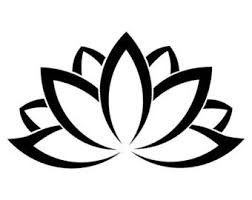 		       19:15 - 20:15Místo: 		sokolovna  ve  Skaličce"Ráda pomohu zlepšit kvalitu života lidem, kteří chtějí.“                                               Veronika Plačková				 certifikovaná instruktorka jógy